Hassan Hassan.237817@2freemail.com 	 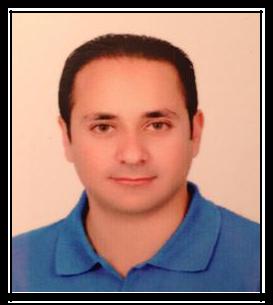 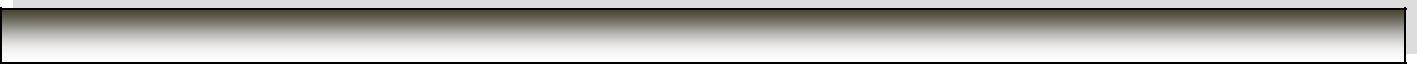 Career ObjectiveI am looking for challenge oppertunity in an organization which can achieve my needs for a good career.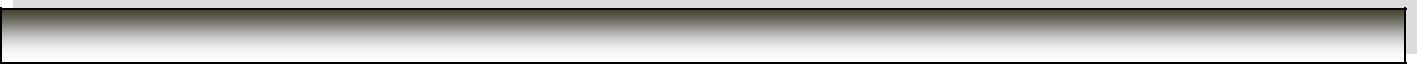 EducationWork Experience1- Head Of Sales Department.Alnjm Al sataa Company for Heavy Equipment Machinery Agent for Chines Companies (SDLG A subsidiary of Volvo - CHL - Sinotruck - Zoomlion - Weichai Power) - Libya. "Full Time" April.10 – Sep.14.2- Sales Manager.Tibesty Company for Marble – Libya."Full Time"	Dec.09- Apri.103- Branch Manager.Al Hoda Company for Marble – Libya Branch."Full Time"	March.07 – June.084- Sales Manager.Al Hoda Company for Marble – Egypt."Full Time"	Feb.06 – Feb.075- Salespharaohs Marble Company for  Export and Local Marketing – Egypt."Full Time"	Sep.04 – Jan.066- Sales.Sama Misr Company for Import and Export – Egypt."Full Time"	June 02 – Feb.037- Sales.First International Company for Import and Export – Egypt."Training Full Time"   July.01 – April.02SkillsComputer SkillsWindows :( XP,7).Installing Operating System.Microsoft Office 2000, XP.Internet Services.Network .Data Entry.GENERAL SKILLSMaking daily reports and prepares presentation to companies.Managing the operations of archiving documents and make them accessible at any time.Excellent skills in communication and customer service.V. Good knowledge of manage human resources and how to get the high efficient of allworker.LanguagesArabic: Mother TongueEnglish: Good (Spoken & Written)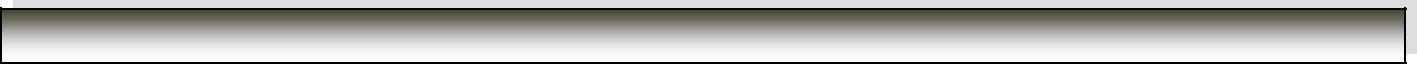 Personal InformationDate of Birth: 21 Nov., 1983Gender: MaleMarital Status: MarriedNationality: EgyptianREFRENCE:Furnished upon request.With all my respect.Bachelor of Law,Helwan University.Graduate Year: May 2006Major Grade   : PassSchoolThanawia Aama. From Ammon Private School.   Cairo2001